Learning Project WEEK- Environments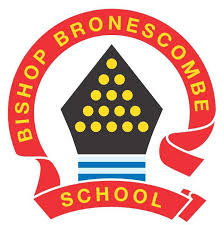 Learning Project WEEK- EnvironmentsYear group: 5/6Year group: 5/6Suggested Weekly 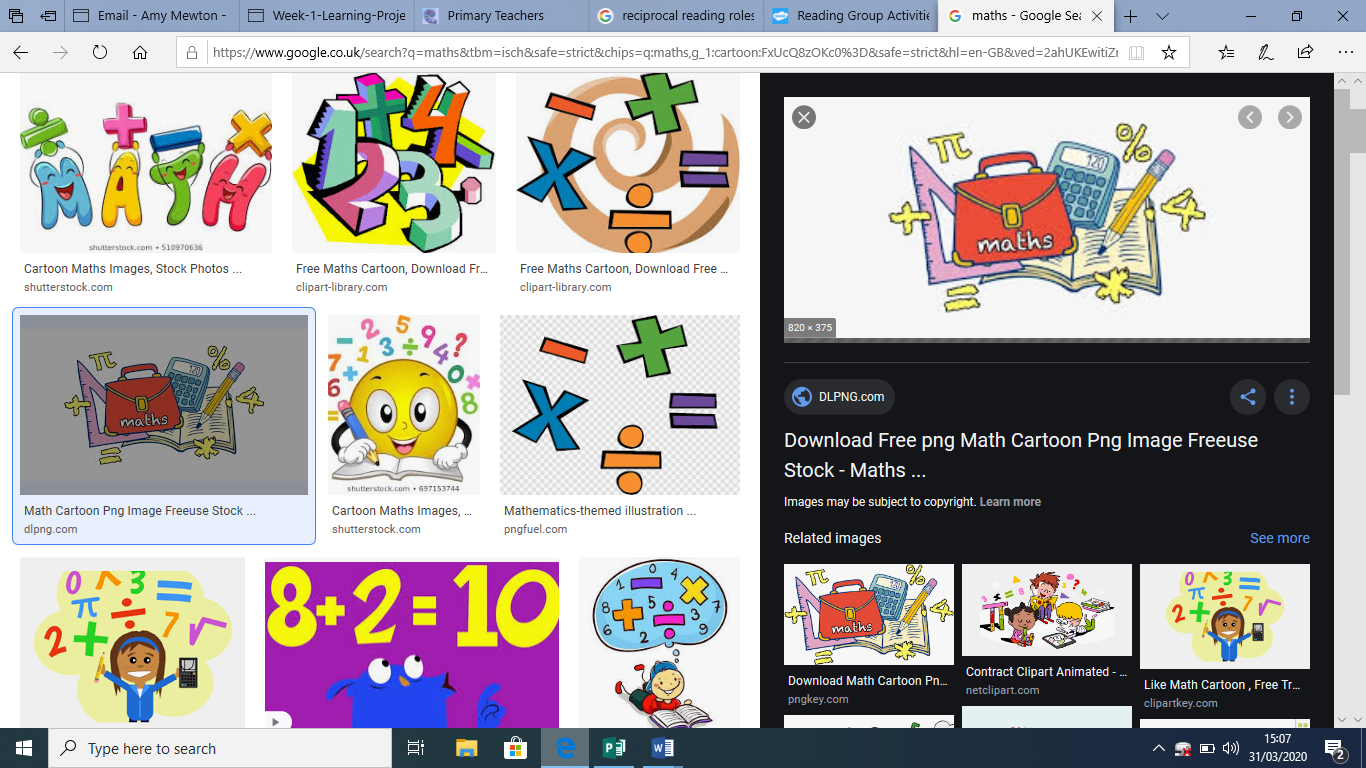 Maths Activities                  Suggested Weekly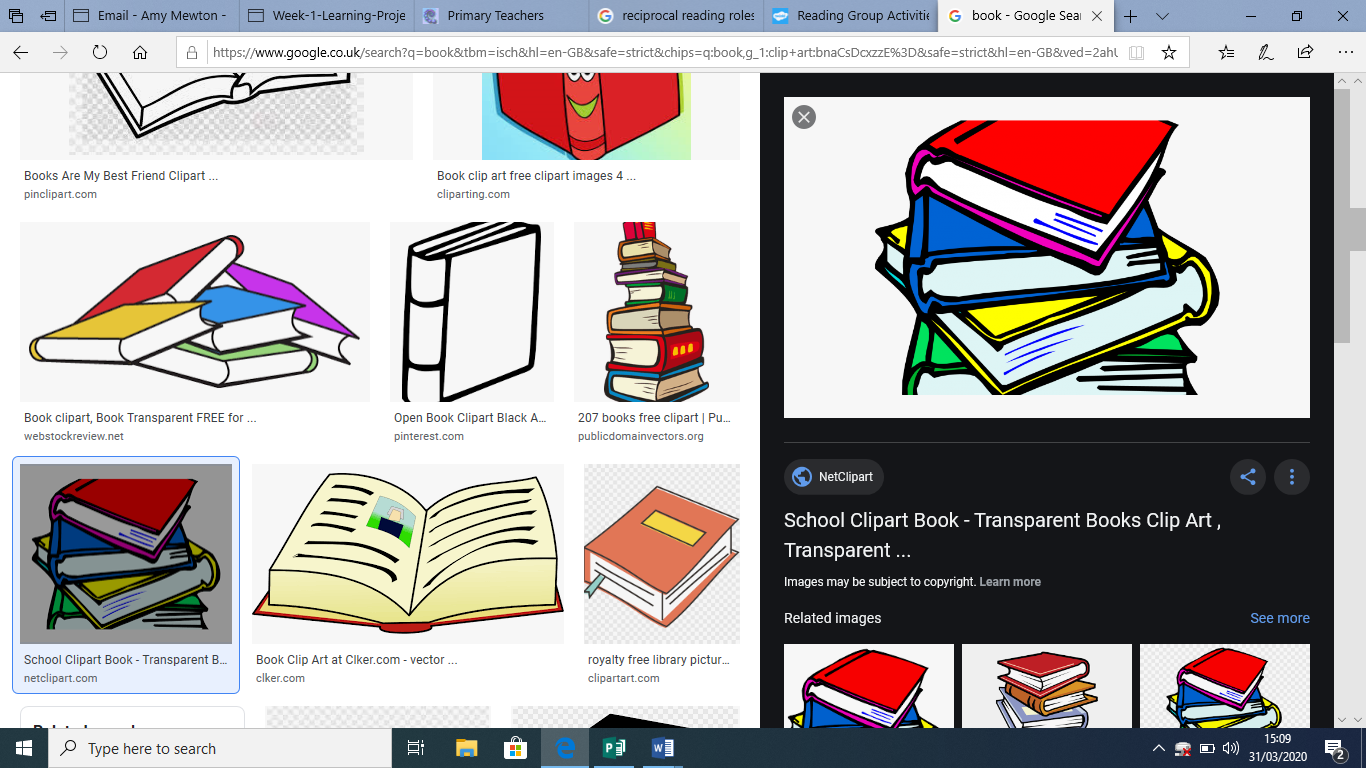                 Reading ActivitiesInteractive Times Tables GamesChoose one of the games on the following website to practise your times tables.http://www.primaryhomeworkhelp.co.uk/maths/timestable/interactive.htmAsk your child to read a chapter from their home reading booPaper aeroplanesDesign and create three paper aeroplanes. Record the distance each plane flies and see which one flies the furthest.Plane 1=Plane 2=Plane 3=What was the difference in cm between the three distances?Following this, ask your child to create a list of questions to interview the main character. They can test out the questions by answering in role as the character. Encourage your child to think about the traits of the character and how this will influence the answers.Button up some moreI have a jacket which has four buttons. Sometimes, I do the buttons up starting with the top button. Sometimes, I start somewhere else.  How many different ways of buttoning it up can you find?Top Tip: you may find it helpful to draw the buttons and number them so you work systematically and find all possible solutions.Look back at the number of different ways you found for buttoning up four buttons.Can you predict the number of ways of buttoning up a coat with five buttons?Six buttons ...?  Why not ask your child to read to you. Get them to identify somewhere in the home that they don’t usually read and listen to them read a chapter or two. Your child may wish to ask you questions about what was readSuggested Weekly 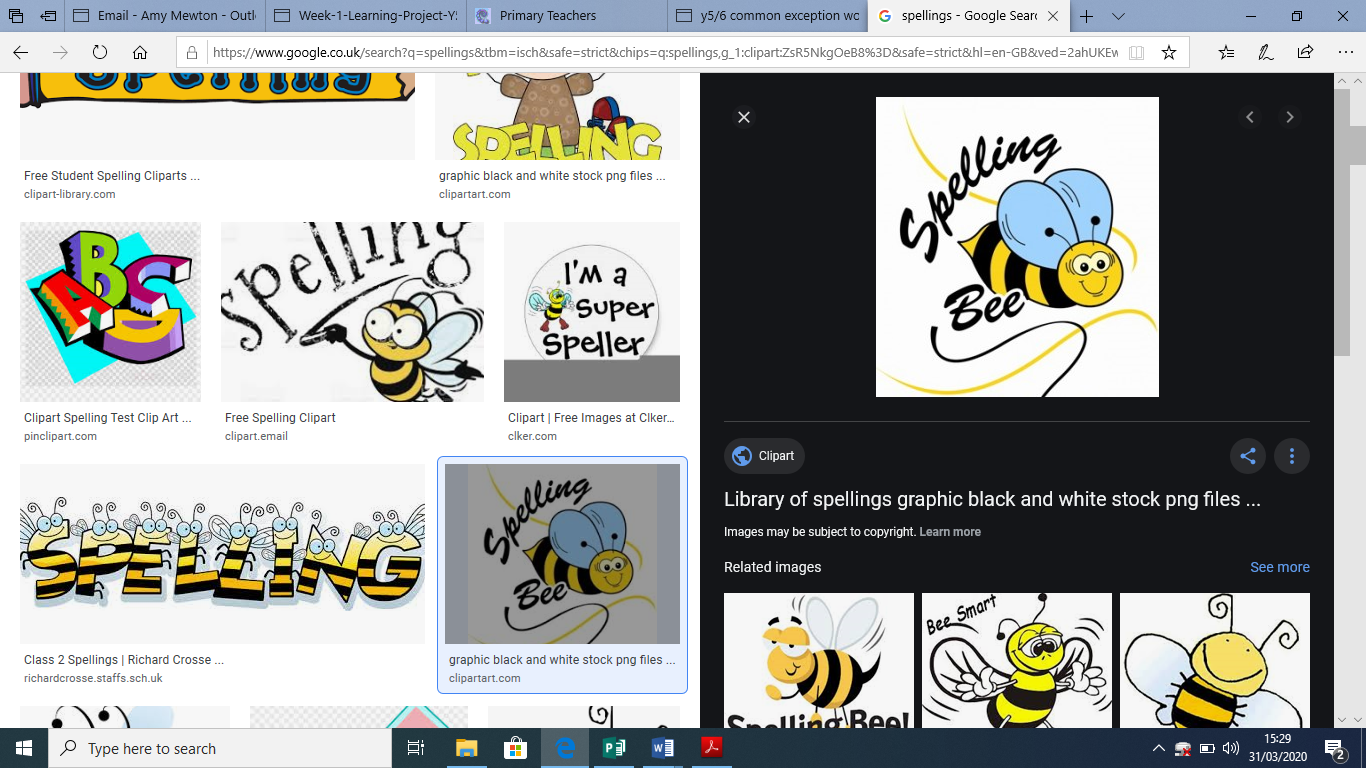 Spelling Activities             Suggested Weekly 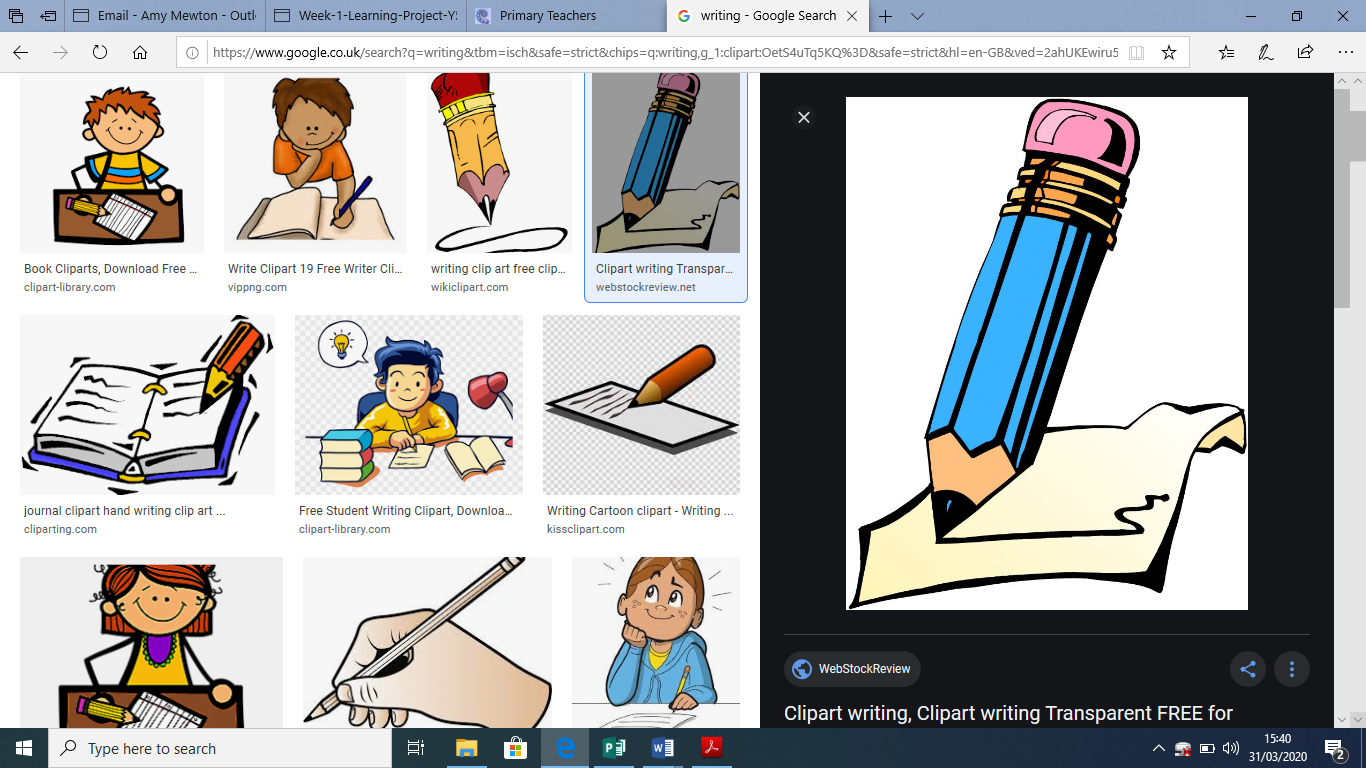              Writing ActivitiesSpelling PatternsThese are the spellings to practise this week - all end in ‘cial’.social  special  official  financial  commercial  crucial  artificial  beneficial  superficial    facialNow that we are able to travel, I’m looking forward to going to the beach. What are your top 3 activities to do at the beach? Write a guide for a child to explain how they can enjoy your top 3 activities. You will need to explain:What the activity isHow to do that activity, What equipment you might needWhy you would recommend it. You may need to draw and label a diagram as part of your explanation, if words alone don’t make it clear for the reader.You could do this by hand or you could use Purple Mash to create your guide.Look, cover, write, checkWrite down a spelling word and then look at it.Next, cover it up and rewrite it. Finally, check it is correct. If not, write it again three more times or more, until it is correctly spelt.Repeat these steps for each word. You’ve written the opening and the build up to your adventure story. You now need to use your story plan to write the problem. You could use dialogue between characters to ‘show not tell’ what the problem is and this could be a good opportunity to use suspense in your writing, e.g. short sentences e.g. Something was coming; suggest that it is cold, e.g. a shiver shot down his spine; don’t tell the reader what things are e.g. then she heard it.Create a word searchMake a word search using your spelling words. Get someone to find the spellings. Can you take in turns to include one of the words correctly in a sentence?We can use brackets, commas or dashes to add extra information when we are writing. Use the BBC Bitesize link below to remind you how to do this and then, after listening to Michael Rosen’s Chocolate Cake story, on the Bitesize lesson re-tell Michael’s story in your own words using brackets, dashes or commas to add some extra information https://www.bbc.co.uk/bitesize/articles/zn8c47hSpiral WordsWrite your spelling words in a spiral. Start from the centre and work out.Learning Project - to be done throughout the weekLearning Project - to be done throughout the weekThe project this week aims to provide opportunities for your child to learn more about the environment. Learning may focus on changes to different environments, the impact of humans on environments, climate change etc.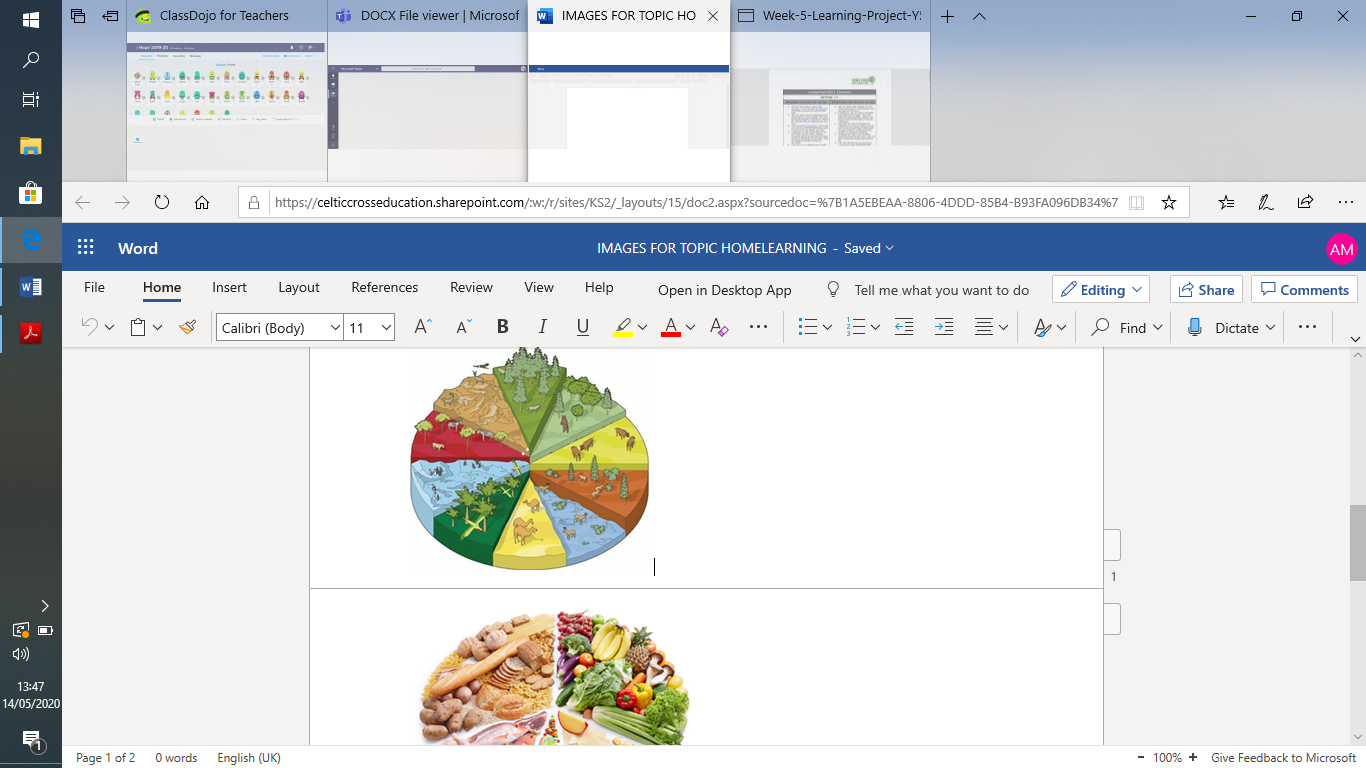 The project this week aims to provide opportunities for your child to learn more about the environment. Learning may focus on changes to different environments, the impact of humans on environments, climate change etc.